Муниципальное общеобразовательное бюджетное учреждение«Основная общеобразовательная школа №5»г. КудымкараПРИКАЗ11.02.2019г.								№ 08-У«О зачислении обучающихся в 1 классна 2019-2020 учебный год»В соответствии с постановлением администрации г.Кудымкара от 30.01.2018года № 97-01-02 «О внесении изменений в постановлении администрации г.Кудымкара от 27.01.2015 года №41-01-02 «О закреплении  муниципальных образовательных организаций, осуществляющих образовательную деятельность по программам начального, общего и среднего общего образования, за конкретными территориями муниципального образования «Городской округ - город Кудымкар», порядком приема граждан в МОБУ «ООШ № 5» г.Кудымкара, на основании принятых заявлений родителей,ПРИКАЗЫВАЮ:1. Зачислить с 01.09.2019г. в число учащихся 1 класса школы на 2019-2020 учебный год, следующих зарегистрированных в г.Кудымкаре граждан:- Мурко Илью Алексеевича, 06.09.2012г.р.,-Гордеева Александра Михайловича, 13.12.2012 г.р.,-Чечулина Кирилла Александровича, 10.10.2012 г.р.,-Боталова Артура Алексеевича, 23.07.2012 г.р.,-Катаеву Мирославу Сергеевну, 05.05.2012 г.р.,-Полуянова Елисея Александровича, 24.05.2012 г.р.,-Рискову Милану Андреевну, 14.04.2012 г.р.,-Щербинину Анжелику Евгеньевну, 01.03.2012 г.р.,-Туляева Александра Николаевича, 13.10.2012 г.р.,- Гусельникову Елизавету Николаевну, 31.01.2012 г.р., -Коньшину Александру Андреевну, 17.10.2012 г.р.,-Радостеву Любовь Михайловну, 15.01.2013 г.р.,-Черепанова Тимура Александровича, 03.02.2012 г.р.2. Контроль за исполнением настоящего приказа оставляю за собой.Муниципальное общеобразовательное бюджетное учреждение«Основная общеобразовательная школа №5»г. КудымкараПРИКАЗ28.02.2019г.								№ 10-У«О зачислении обучающихся в 1 классна 2019-2020 учебный год»В соответствии с постановлением администрации г.Кудымкара от 30.01.2018года № 97-01-02 «О внесении изменений в постановлении администрации г.Кудымкара от 27.01.2015 года №41-01-02 «О закреплении  муниципальных образовательных организаций, осуществляющих образовательную деятельность по программам начального, общего и среднего общего образования, за конкретными территориями муниципального образования «Городской округ - город Кудымкар», порядком приема граждан в МОБУ «ООШ № 5» г.Кудымкара, на основании принятых заявлений родителей,ПРИКАЗЫВАЮ:1. Зачислить с 01.09.2019г. в число учащихся 1 класса школы на 2019-2020 учебный год, следующего зарегистрированного в г.Кудымкаре гражданина:-Целищева Тимофея Дмитриевича, 08.07.2012 гр.2. Контроль за исполнением настоящего приказа оставляю за собой.Муниципальное общеобразовательное бюджетное учреждение«Основная общеобразовательная школа №5»г. КудымкараПРИКАЗ19.03.2019г.								№ 16-У«О зачислении обучающихся в 1 классна 2019-2020 учебный год»В соответствии с постановлением администрации г.Кудымкара от 30.01.2018года № 97-01-02 «О внесении изменений в постановлении администрации г.Кудымкара от 27.01.2015 года №41-01-02 «О закреплении  муниципальных образовательных организаций, осуществляющих образовательную деятельность по программам начального, общего и среднего общего образования, за конкретными территориями муниципального образования «Городской округ - город Кудымкар», порядком приема граждан в МОБУ «ООШ № 5» г.Кудымкара, на основании принятых заявлений родителей,ПРИКАЗЫВАЮ:1. Зачислить с 01.09.2019г. в число учащихся 1 класса школы на 2019-2020 учебный год, следующего зарегистрированного в г.Кудымкаре гражданина:-Щукину Елизавету Павловну, 01.07.2012 гр.-Калугина Алексея Владимировича, 17.05.2012 г.р.2. Контроль за исполнением настоящего приказа оставляю за собой.Директор: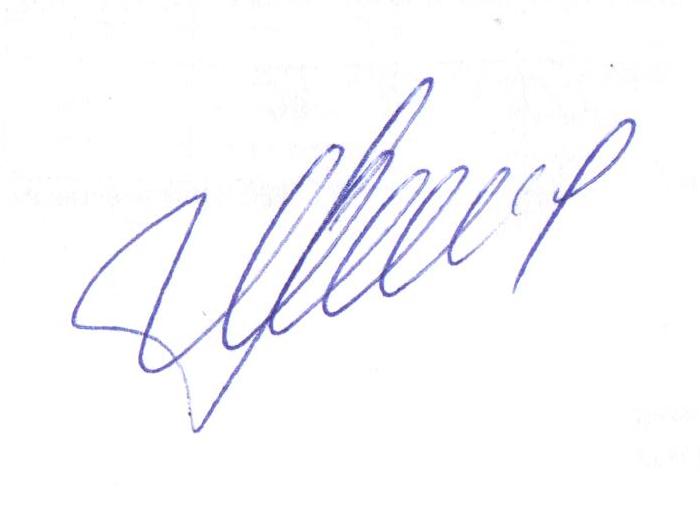 В.В. ШиловДиректор:В.В. ШиловДиректор:В.В. Шилов